Publicado en  el 29/12/2016 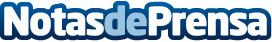 Programas informáticos para acabar con el ransomwareConsejos y herramientas para estar preparado y ser precavido Datos de contacto:Nota de prensa publicada en: https://www.notasdeprensa.es/como-combatir-el-ransomware Categorias: Imágen y sonido E-Commerce Software Ciberseguridad http://www.notasdeprensa.es